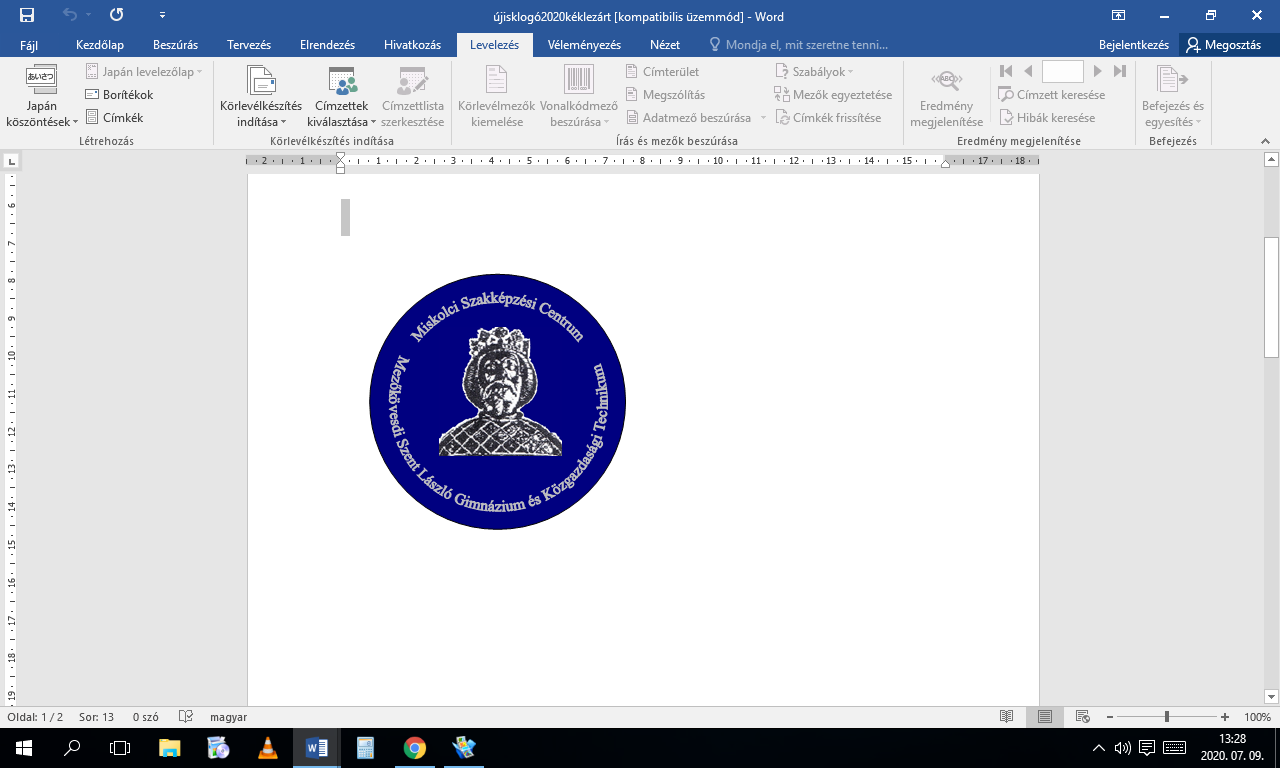 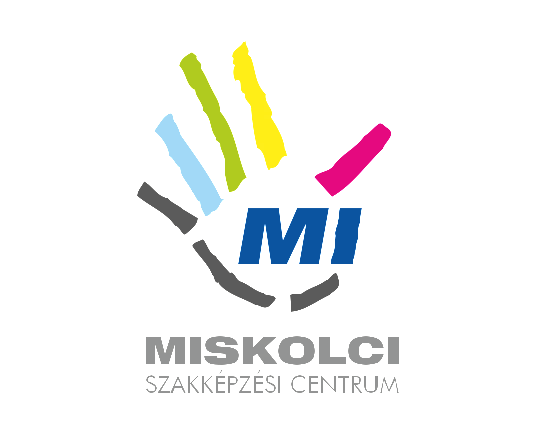  MISKOLCI SZC
MEZŐKÖVESDI SZENT LÁSZLÓ GIMNÁZIUM ÉS KÖZGAZDASÁGI TECHNIKUM3400 Mezőkövesd, Mátyás király út 146.Telefon/fax: 49/500-033; 500-034Web: www.szlgimi.hu                             Pótjelentkezési lap0091 – rendészet és közszolgálat ágazatA gyermek neve: ………………………………………………………………………………Születési helye, ideje: ………………………………………………………………………Oktatási azonosítója: ……………………………………………………………………....Anyja neve: ………………………………………………………………………………………Gondviselője neve: ……………………………………………………………………………Lakcíme:…………………………………………………………………………………………….Telefonszáma:  ………………………………………………………………………………….Szülő e-mail címe: ………………………………………………………………………………Mezőkövesd, ………………………………………………..								…………………………………………………….								      	     szülő aláírása